INSTITUTO COLOMBIANO DE CRÉDITO EDUCATIVOY ESTUDIOS TÉCNICOS EN EL EXTERIOR  “Mariano Ospina Pérez”ICETEXPLAN ANTICORRUPCIÓN Y DE ATENCIÓN AL CIUDADANOVersión 1Bogotá, enero 2020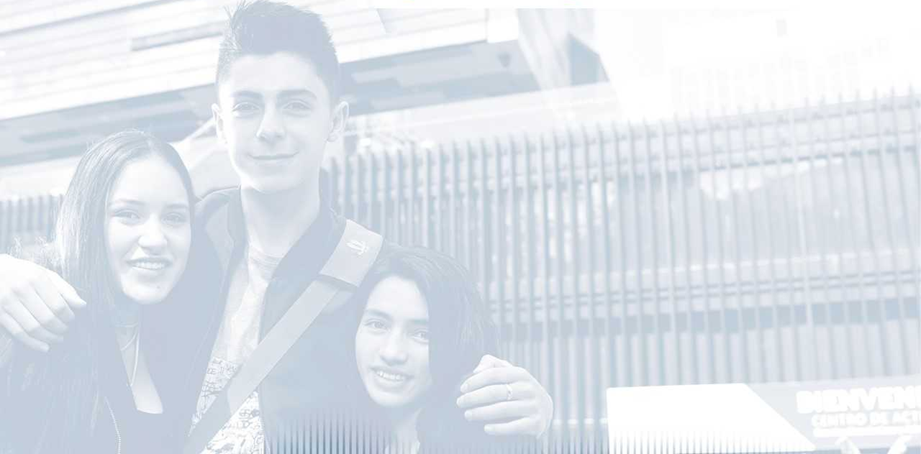 INTRODUCCIÓNEl ICETEX en cumplimiento de la Ley 1474 de 2011 y el decreto 1499 de 2017 presenta las estrategias de anticorrupción y de servicio al ciudadano planteadas para la vigencia 2020, a través de la implementación de las actividades propuestas se busca contar con una gestión transparente y efectiva que contribuya al objetivo general de lograr un Estado moderno, eficiente y participativo. El Plan anticorrupción de la Entidad cuenta con los siguientes componentes: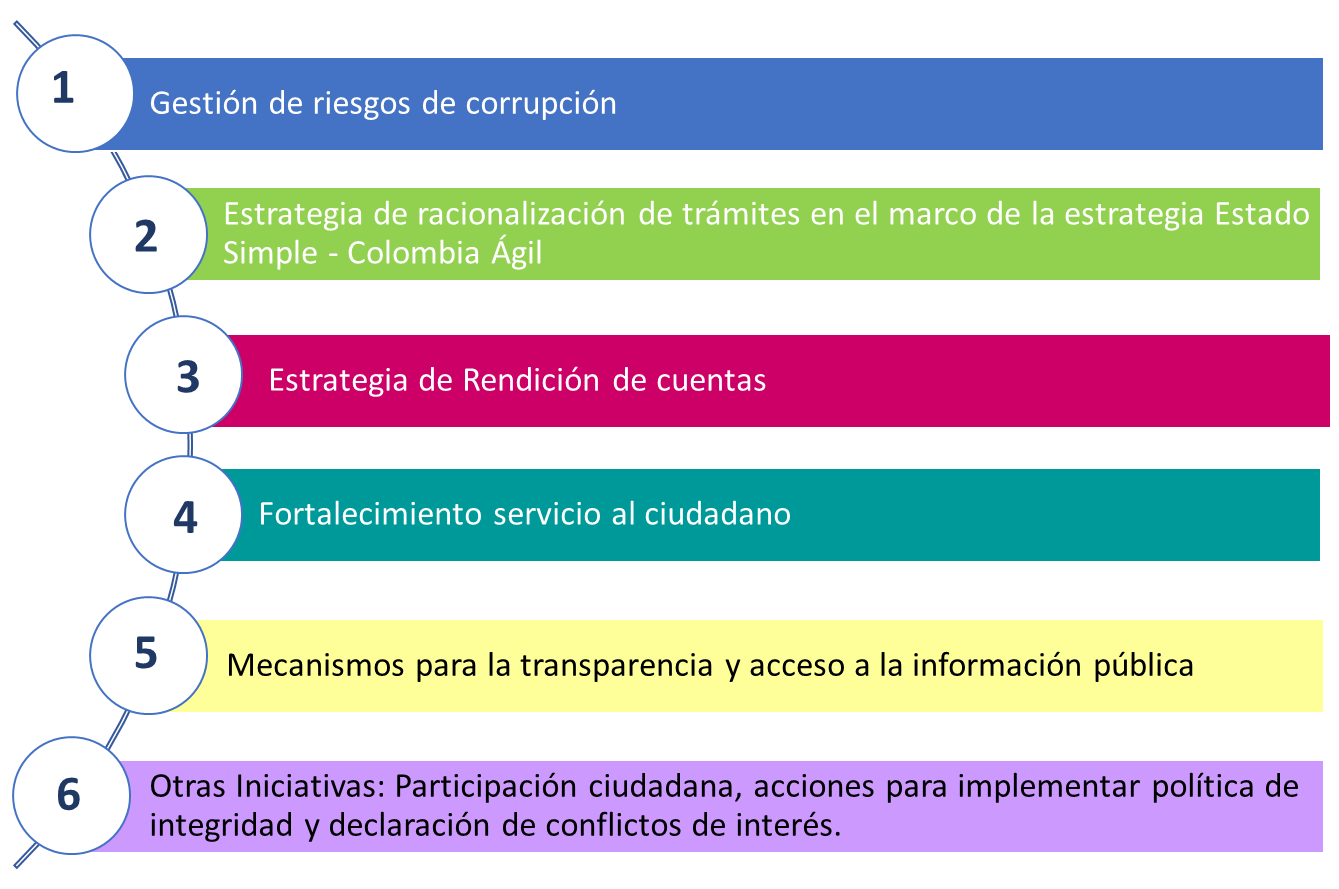 GESTION DE RIESGOS DE CORRUPCION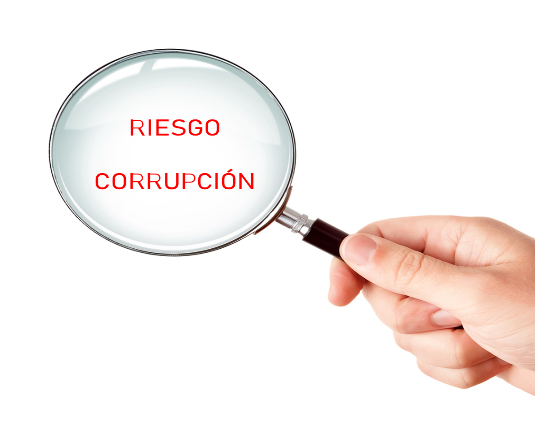 PLAN DE TRABAJO 2020:MAPA DE RIESGOS DE CORRUPCIÓN:Ver Anexo No. 1 ESTRATEGIA DE RACIONALIZACION DE TRÁMITES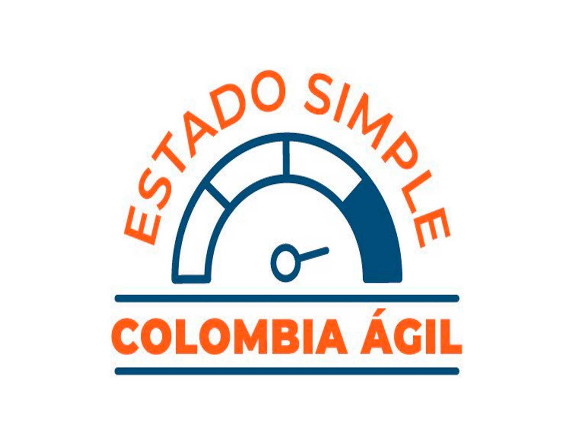 PLAN DE TRABAJO 2020:PLAN DE RACIONALIZACIÓN DE TRÁMITES 2020:Ver Anexo No. 2ESTRATEGIA DE RENDICION DE CUENTAS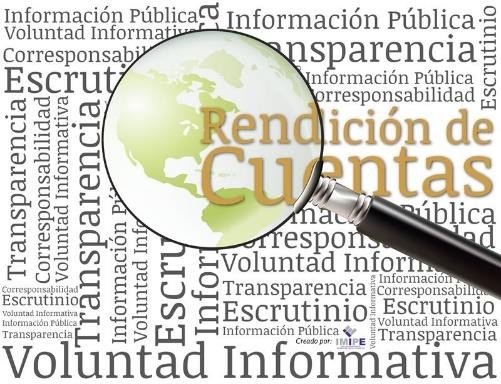 PLAN DE RENDICIÓN DE CUENTAS 2020:Ver Anexo No. 3FORTALECIMIENTO SERVICIO AL CIUDADANO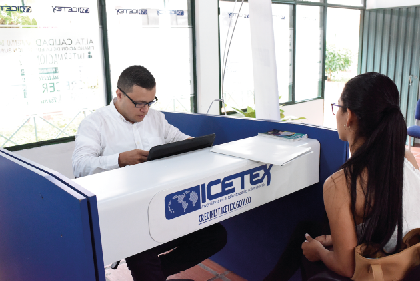 PLAN DE TRABAJO 2020:MECANISMOS PARA LA TRANSPARENCIA Y ACCESO A LA INFORMACIÓN PÚBLICA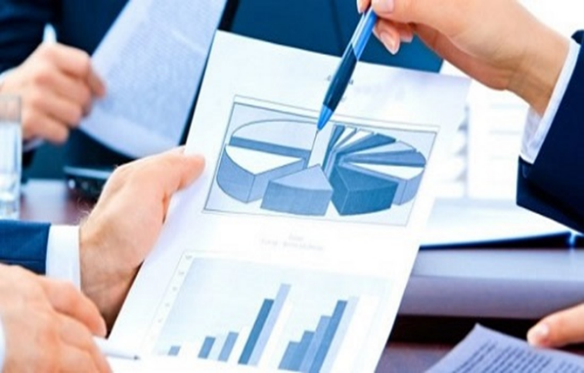 PLAN DE TRABAJO 2020:OTRAS INICIATIVAS 6.1 ESTRATEGIA DE PARTICIPACIÓN CIUDADANA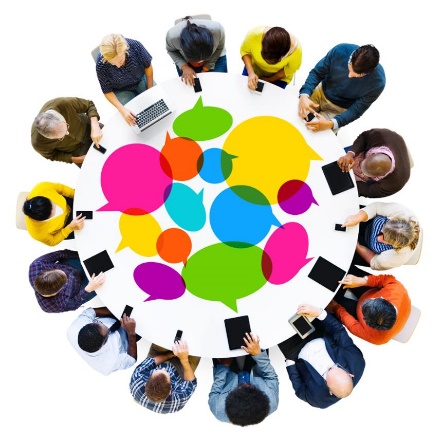 PLAN DE TRABAJO PARTICIPACIÓN CIUDADANA 2020:Ver Anexo No. 4 6.2 ACCIONES PARA IMPLEMENTAR LA POLÍTICA DE INTEGRIDAD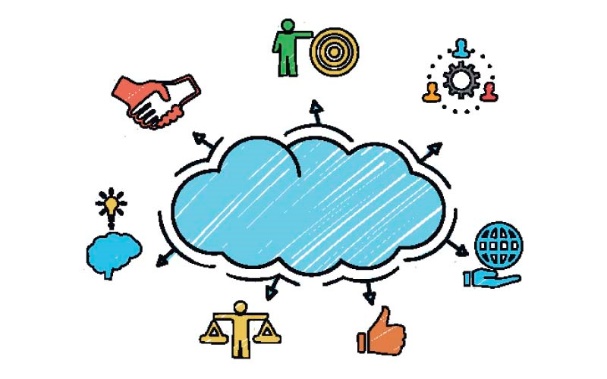 6.3 DECLARACIÓN DE CONFLICTOS DE INTERÉS 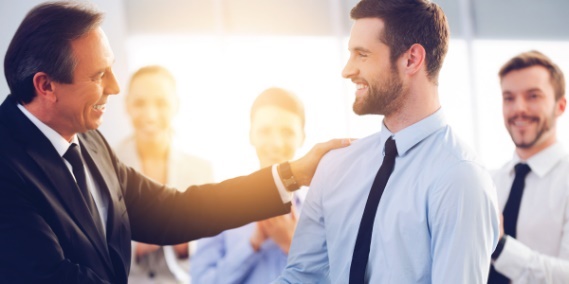 Subcomponente ActividadesMeta o productoResponsable Fecha programadaMonitoreo o revisiónRealizar el monitoreo al Mapa de Riesgos de Corrupción Mapa de riesgos de corrupción actualizado al 2020Oficina de Riesgos29/11/2020Monitoreo o revisiónPresentar la actualización/monitoreo del mapa de riesgos de corrupción al Comité SARO - SARLAFTPresentación al ComitéOficina de Riesgos16/12/2020 SeguimientoVerificar y evaluar Mapa de Riesgo CorrupciónInforme con corte al 30 de abril de 2020Oficina de Control Interno13/04/2020 SeguimientoVerificar y evaluar Mapa de Riesgo CorrupciónInforme con corte al 31 de agosto de 2020Oficina de Control Interno14/08/2020 SeguimientoVerificar y evaluar Mapa de Riesgo CorrupciónInforme con corte al 31 de diciembre de 2020Oficina de Control Interno18/01/2021ActividadesMeta o productoResponsable Fecha programadaGenerar propuesta plan de racionalización de trámitesPlan de racionalización propuestoOficina Asesora de Planeación / Áreas líderes de los trámites13/01/2020Someter a participación Plan de racionalización de trámitesMecanismo de participación ciudadana aplicadoOficina Asesora de Planeación17/01/2020Realizar monitoreo al Plan de racionalización Monitoreo efectuado (3 veces al año)Oficina Asesora de Planeación13/04/202014/08/202018/01/2021Realizar seguimiento al Plan de racionalizaciónSeguimiento al Plan publicado en la web (cuatrimestralmente)Oficina de Control Interno13/04/202014/08/202018/01/2021Medir el impacto de las acciones de racionalización de trámites ya implementadasInforme del impactoOficina Asesora de Planeación/ Oficina Comercial y de Mercadeo31/01/2021Nombre del espacio de participaciónProductoFecha programadaDependencia (s) responsable (s)Nombre del espacio de participaciónProductoFecha programadaDependencia (s) responsable (s)INFORMACIÓN de Calidad y de Lenguaje Comprensible (Resultados y logros)INFORMACIÓN de Calidad y de Lenguaje Comprensible (Resultados y logros)INFORMACIÓN de Calidad y de Lenguaje Comprensible (Resultados y logros)INFORMACIÓN de Calidad y de Lenguaje Comprensible (Resultados y logros)Actualizar la Caracterización del UsuarioCaracterización de usuario actualizada31/12/2020Oficina Comercial y de Mercadeo - Oficina Asesora de PlaneaciónElaborar el informe de gestión de la Entidad(1) Informe realizado31/01/2020Oficina Asesora de PlaneaciónElaborar piezas y videos para pantallas de digiturno(5) Piezas audiovisuales realizadas31/12/2020Oficina Asesora de ComunicacionesCrear y actualizar el espacio de rendición de cuentas vigencia 2019 en la página web(1) Enlace de rendición de cuentas actualizado31/10/2020Oficina Asesora de PlaneaciónGenerar el informe de rendición de cuentas de los indicadores del acuerdo de paz bajo la responsabilidad de ICETEXInforme realizado31/12/2020Oficina Asesora de Planeación DIÁLOGO y la retroalimentación entre las entidades y sus grupos de interés DIÁLOGO y la retroalimentación entre las entidades y sus grupos de interés DIÁLOGO y la retroalimentación entre las entidades y sus grupos de interés DIÁLOGO y la retroalimentación entre las entidades y sus grupos de interésRealizar la audiencia pública de rendición de cuentas participativa  (1) Audiencia pública de rendición de cuentas realizada31/10/2020Oficina Asesora de Planeación/ Oficina Asesora de Comunicaciones/ Oficina Comercial y de Mercadeo/ Realización de encuentros regionales(5) Encuentros regionales realizados31/12/2020Oficina Comercial y de MercadeoRealización de ejercicios de rendición de cuentas vía web(3) Espacios de rendición de cuentas web 31/12/2020Oficina Asesora de ComunicacionesNombre del espacio de participaciónProductoFecha programadaDependencia (s) responsable (s)Nombre del espacio de participaciónProductoFecha programadaDependencia (s) responsable (s)RESPONSABILIDADRESPONSABILIDADRESPONSABILIDADRESPONSABILIDADActualizar la capacitación de participación ciudadana en el componente de rendición de cuentas(1) Capacitación actualizada en el portal web31/08/2020Oficina Asesora de PlaneaciónGenerar respuestas a la ciudadanía sobre las observaciones recibidas en los ejercicios de rendición de cuentas(1) Informe con las respuestas entregadas31/12/2020Oficina Asesora de Planeación - Oficina Asesora de ComunicacionesGenerar capacitación y sensibilización sobre la cultura de rendición de cuentas a los funcionarios de la entidad (1) Capacitación realizada 30/12/2020 Grupo de Talento Humano - Oficina Asesora de PlaneaciónDiligenciar el formato interno de reporte de las actividades de participación ciudadana realizados(1) Formato diligenciado31/12/2020Oficina Asesora de PlaneaciónEVALUACIÓN y retroalimentación a la gestión institucionalEVALUACIÓN y retroalimentación a la gestión institucionalEVALUACIÓN y retroalimentación a la gestión institucionalEVALUACIÓN y retroalimentación a la gestión institucionalRealizar y publicar la evaluación interna y externa del proceso de rendición de cuentas de la vigencia 2019(1) Informe realizado31/01/2020Oficina Asesora de PlaneaciónSubcomponenteActividadesMeta o productoResponsable Fecha programadaEstructura administrativa y Direccionamiento estratégico Estrategia de segmentación del ciudadano para atención con criterios diferencialesDocumento con la estrategiaOficina Comercial y Mercadeo.30/09/2020Fortalecimiento de los canales de atenciónIVR TransaccionalIVR implementadoOficina Comercial y Mercadeo.31/12/2020Fortalecimiento de los canales de atenciónRealizar la apertura de una nueva oficina de Atención al ClienteUn (1) nuevo punto de atenciónSecretaria General y Oficina Comercial y Mercadeo30/12/2020Fortalecimiento de los canales de atenciónImplementación del ChatBotChatBot implementadoOficina Comercial y Mercadeo 30/12/2020Talento HumanoFortalecimiento del proceso de capacitación para el personal tercerizado de atención al usuario, como para funcionarios de la Entidad, que tengan contacto directo con temas asociados a la debida atención de los ciudadanos. Dos (2) capacitaciones a los asesores de los canales de atención y funcionarios de la Oficina Comercial y de Mercadeo en servicio al ciudadano y/o en las normas.Coordinación de Talento Humano/ Oficina Comercial y Mercadeo 30/12/2020Normativo y procedimentalEstrategia de divulgación y socialización de la carta del trato de digno Un (1) Informe de acciones de socializaciónOficina Comercial y Mercadeo.30/12/2020Normativo y procedimentalMejoramiento de los procedimientos de Atención al usuario de acuerdo con las necesidadesProcedimientos actualizadosOficina Comercial y Mercadeo.30/12/2020Relacionamiento con el ciudadanoEstrategia de segmentación del ciudadano para atención con criterios diferencialesDocumento con la estrategiaOficina Comercial y Mercadeo.30/09/2020SubcomponenteActividadesMeta y ProductoResponsableFecha programadaSubcomponenteActividadesMeta y ProductoResponsableFecha programadaLineamientos de Transparencia ActivaPublicar información de trámites en el SUIT Actualización de los trámites de ICETEX en el SUIT Oficina Asesora de Planeación/ Áreas líderes de los trámites30/12/2020Lineamientos de Transparencia ActivaPublicar información contractual en SIRECI y SECOPInformación publicadaSecretaría General / Grupo de Contratos30/12/2020Lineamientos de Transparencia ActivaActualizar la información relacionada con las hojas de vida de funcionarios y contratistas en el SIGEPActualización del 100% de las hojas de vida en el SIGEPSecretaría General / Grupo de Talento Humano/ Grupo de Contratos30/12/2020Publicar las declaraciones de impuesto sobre la renta y complementarios y el formato de  conflictos de interés de los directivos Documentos publicadosGrupo de Talento Humano31/01/2020
Lineamientos de Transparencia PasivaImplementación del Modelo de Atención al Usuario de acuerdo con las fases 100% de las fases de la vigencia 2020 Oficina Comercial y de Mercadeo31/12/2020
Elaboración de Instrumentos de Gestión de InformaciónActualizar los instrumentos de gestión (índice de información clasificada y reservada; esquema de publicación; registro de activos de información, programa de gestión documental) 100% Documentos actualizadosOficina de Riesgos / Secretaria General30/12/2020
Criterio Diferencial de AccesibilidadImplementar la video atención con asesores con lenguaje de señasInforme acciones realizadasOficina Comercial y de Mercadeo / Secretaria General30/12/2020
Monitoreo del Acceso a la Información PúblicaGenerar el informe semestral de solicitudes de información pública.1 informe semestralOficina Comercial y de Mercadeo30/12/2020Nombre del espacio de participaciónProductoFecha programadaDependencia (s) responsable (s)Nombre del espacio de participaciónProductoFecha programadaDependencia (s) responsable (s)1. Participación ciudadana en la identificación de necesidades o diagnóstico1. Participación ciudadana en la identificación de necesidades o diagnóstico1. Participación ciudadana en la identificación de necesidades o diagnóstico1. Participación ciudadana en la identificación de necesidades o diagnósticoActualizar la Caracterización del UsuarioCaracterización de usuario actualizada 31/12/2020Oficina Comercial y de Mercadeo.Capacitar al equipo de MECI/Calidad en el proceso de planeación e implementación de los ejercicios de participación ciudadanaCapacitación realizada 31/07/2020Oficina Asesora de Planeación, Equipo MECI/Calidad.2. Participación en la Formulación de Planes, Programa y Proyectos2. Participación en la Formulación de Planes, Programa y Proyectos2. Participación en la Formulación de Planes, Programa y Proyectos2. Participación en la Formulación de Planes, Programa y ProyectosPublicación para participación ciudadana sobre la propuesta de los indicadores estratégicos corporativos 2020Observaciones recibidas y respuestas dadas a la ciudadanía. 31/01/2020Oficina Asesora de PlaneaciónPublicación para participación ciudadana
sobre la propuesta de los Planes de Acción corporativos 2020Observaciones recibidas y respuestas dadas a la ciudadanía. 31/01/2020Oficina Asesora de PlaneaciónPublicación para participación ciudadana
sobre el proyecto del Plan Anticorrupción y de Atención al Ciudadano 2020Observaciones recibidas y respuestas dadas a la ciudadanía. 31/01/2020Oficina Asesora de PlaneaciónPublicación para participación ciudadana
sobre el Informe de evaluación del proceso de rendición de cuentas 2019Observaciones recibidas y respuestas dadas a la ciudadanía. 31/01/2020Oficina Asesora de PlaneaciónPublicación para participación ciudadana
sobre el Anteproyecto de presupuesto 2020Observaciones recibidas y respuestas dadas a la ciudadanía. 31/01/2020Oficina Asesora de PlaneaciónNombre del espacio de participaciónProductoFecha programadaDependencia (s) responsable (s)Nombre del espacio de participaciónProductoFecha programadaDependencia (s) responsable (s)3. Participación ciudadana la Formulación de Normatividad3. Participación ciudadana la Formulación de Normatividad3. Participación ciudadana la Formulación de Normatividad3. Participación ciudadana la Formulación de NormatividadRealización de mesas de transformación para concertar ajustes y/o nuevas políticas y lineamientos internos.Observaciones recibidas y cambios realizados en políticas y lineamientos internos. 31/12/2020Oficina Asesora de Comunicaciones - Vicepresidencia Financiera4. Participación ciudadana para la mejora de la Gestión Institucional4. Participación ciudadana para la mejora de la Gestión Institucional4. Participación ciudadana para la mejora de la Gestión Institucional4. Participación ciudadana para la mejora de la Gestión InstitucionalParticipación ciudadana para el fortalecimiento de la Comunidad ICETEX(1) Evento de participación ciudadana realizado 31/12/2020Oficina Asesora de Comunicaciones Realización de evento de participación ciudadana Ecosistema digital(1) Grupo focal realizado 31/12/2020Oficina Asesora de Comunicaciones5. Evaluación de la Gestión institucional en espacios de Rendición de cuentas5. Evaluación de la Gestión institucional en espacios de Rendición de cuentas5. Evaluación de la Gestión institucional en espacios de Rendición de cuentas5. Evaluación de la Gestión institucional en espacios de Rendición de cuentasParticipación ciudadana en la planeación de la audiencia de rendición de cuentas a través del espacio de la página web(1) Espacio online habilitado para la recepción de sugerencias sobre la audiencia pública de rendición de cuentas. 30/07/2020Oficina Asesora de Comunicaciones - Oficina Comercial y de mercadeo - Oficina Asesora de PlaneaciónRealización de la Audiencia Pública de Rendición de cuentas(1) Audiencia pública de rendición de cuentas realizada 31/07/2020Oficina Asesora de Comunicaciones - Oficina Asesora de PlaneaciónRealización de rendición de cuentas en encuentros regionales(5) Encuentros regionales realizados 31/12/2020Oficina Comercial y de MercadeoRealización de ejercicios de rendición de cuentas vía web(3) Espacios de rendición de cuentas web  31/12/2020Oficina Asesora de ComunicacionesDiligenciar y analizar el formato interno de reporte de las actividades de participación ciudadana realizados(1) Formulario interno realizado 31/01/2021Oficina Asesora de PlaneaciónActividadesMeta y ProductoResponsableFecha programadaActividadesMeta y ProductoResponsableFecha programadaCon base en los resultados del diagnóstico definir la estrategia de apropiación del código   de integridadPlan de trabajo con la estrategia de apropiación del código de integridadGrupo de Talento Humano 31/03/2020Implementar la estrategia de apropiación del código de integridadEvidencia de desarrollo de las actividadesGrupo de Talento Humano 30/11/2020Evaluar la estrategia de apropiación del código de integridad implementadaSocialización de los resultados de la encuesta de evaluaciónGrupo de Talento Humano 31/12/2020ActividadesMeta y ProductoResponsableFecha programadaActividadesMeta y ProductoResponsableFecha programadaEstablecer un procedimiento o guía para el manejo de los posibles conflictos de interés de los servidores públicos del ICETEXProcedimiento o guía publicada en In process Grupo de Talento Humano / Oficina Asesora de Planeación30/06/2020Revisar y ajustar el código de integridad frente al capítulo de conflicto de interésCódigo de integridad aprobadoGrupo de Talento Humano 30/06/2020Socialización / capacitación del procedimiento/guía de conflicto de interésCapacitación realizadaGrupo de Talento Humano 30/12/2020